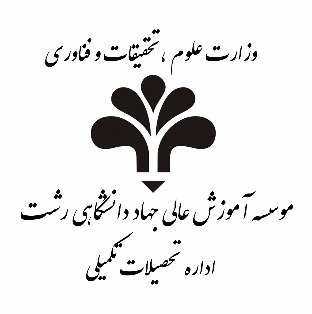 استاد ارجمند سر کار خانم/ جناب آقای    .......................................................با سلام و احترام، بدینوسیله از حضرتعالی جهت شرکت در جلسه دفاع از پایان نامه/ رساله خانم/ آقای ………………………………… که زمان آن با هماهنگی قبلی شما تنظیم شده، با احترام دعوت به عمل می آید.   زمان :                            ساعت :                         مکان:                                                                                                                                    با سپاس          مدیر تحصیلات تکمیلی                                                                                                            معاون آموزشی موسسه فرم 06/د